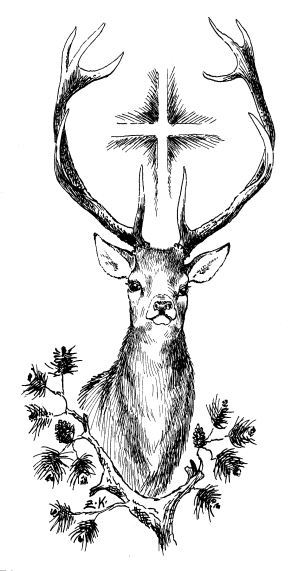 Českomoravská myslivecká jednota, z.s. Okresní myslivecký spolek Jihlavapořádá a zároveň si vás dovoluje pozvat nakterá bude sloužena v neděli 6. 11. 2022 v 11:00 hod.v opatském kostele svatých Petra a Pavla v Nové Říši v doprovodu lovecké hudby v podáníSpolku trubačů z Liščího vrškuCelebruje J.M. Marian Rudolf Kosík, O.Praem. – novoříšský opatPo mši svaté bude před kostelem k dispozici malé občerstvení!Cílem je přiblížení široké myslivecké i nemyslivecké veřejnosti etické a kulturní hodnoty českých mysliveckých zvyků a tradic, které nemají ve světě obdoby, o čemž svědčí zapsání myslivosti na seznam nehmotného kulturního dědictví naší země.